Para legalizar mi inscripción, anexo en este orden los siguientes documentos legajados:** Ver demás requisitos particulares del programa que usted seleccione, en la web   https://www.unicauca.edu.co/posgrados/programas
Recibió: __________________________ Fecha: _____________ No. Folios: ___________-- -  - - - -- - - - - - - - - -- - - - - - - -- - - - -- - - - -- - - - - -- - - -- - - - -- - - -- - -- - - -- - -- - -- - --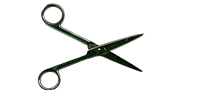 Conserve este desprendible y preséntelo en caso de reclamo.Tenga en cuenta:Debe cancelar el valor de la inscripción en las entidades de recaudo y en las fechas establecidas.El valor cancelado por conceptos de inscripción no es reembolsable salvo situaciones específicas detalladas del Universitario.No se acepta documentación por vía fax, o correo electrónico.No se recibirá documentación incompleta, extemporánea ni se adicionarán o cambiarán documentos posteriores a la entrega.#DOCUMENTOSDOCUMENTOSSINO1Formulario de inscripción Programas de Posgrado debidamente diligenciado. (Anexo 1).Formulario de inscripción Programas de Posgrado debidamente diligenciado. (Anexo 1).2Copia del comprobante de pago por derechos de matrícula.Copia del comprobante de pago por derechos de matrícula.3Copia documento de identidad ampliada a 150% (Cédula, Cédula de Extranjería, Pasaporte).Copia documento de identidad ampliada a 150% (Cédula, Cédula de Extranjería, Pasaporte).4Copia diploma título profesional y Acta de Grado expedido por una institución de educación superior. Copia diploma título profesional y Acta de Grado expedido por una institución de educación superior. 5Certificado de notas pregrado con promedio (original o copia autenticada).Certificado de notas pregrado con promedio (original o copia autenticada).6Hoja de vida, en formato establecido por la Institución. (Anexo 2), con anexos que corroboren lo descrito.Hoja de vida, en formato establecido por la Institución. (Anexo 2), con anexos que corroboren lo descrito.7Copia de la libreta militar al 150%. (si aplica).Copia de la libreta militar al 150%. (si aplica).8Copia de la tarjeta profesional autenticada o constancia de que está en trámite su expedición. (si aplica). Copia de la tarjeta profesional autenticada o constancia de que está en trámite su expedición. (si aplica). 9Certificado electoral (si se tiene).Certificado electoral (si se tiene).REQUISITOS ADICIONALES PARA DOCTORADOS, MAESTRÍAS Y ESPECIALIDADES MÉDICO-QUIRÚRGICASREQUISITOS ADICIONALES PARA DOCTORADOS, MAESTRÍAS Y ESPECIALIDADES MÉDICO-QUIRÚRGICASREQUISITOS ADICIONALES PARA DOCTORADOS, MAESTRÍAS Y ESPECIALIDADES MÉDICO-QUIRÚRGICASREQUISITOS ADICIONALES PARA DOCTORADOS, MAESTRÍAS Y ESPECIALIDADES MÉDICO-QUIRÚRGICASREQUISITOS ADICIONALES PARA DOCTORADOS, MAESTRÍAS Y ESPECIALIDADES MÉDICO-QUIRÚRGICAS10Certificación de aprobación de un examen internacional correspondiente como mínimo al nivel B1 en la escala del Marco Común Europeo de Referencia para las lenguas (MCER). Si cuenta con la certificación diligenciar el formato de Solicitud de Verificación de Suficiencia en Idioma Extranjero. (Anexo 3).Certificación de aprobación de un examen internacional correspondiente como mínimo al nivel B1 en la escala del Marco Común Europeo de Referencia para las lenguas (MCER). Si cuenta con la certificación diligenciar el formato de Solicitud de Verificación de Suficiencia en Idioma Extranjero. (Anexo 3).11Propuesta de investigación o proyecto de trabajo de grado. Documento de máximo cinco hojas, el cual debe contener título, planteamiento del problema, objetivos, metodologías y resultados. (**Ver requisito particular del Programa).Propuesta de investigación o proyecto de trabajo de grado. Documento de máximo cinco hojas, el cual debe contener título, planteamiento del problema, objetivos, metodologías y resultados. (**Ver requisito particular del Programa).12Carta de aceptación de Aval de un profesor como tutor, perteneciente a la línea de investigación. (** Ver requisito particular del Programa).Carta de aceptación de Aval de un profesor como tutor, perteneciente a la línea de investigación. (** Ver requisito particular del Programa).13Carta de aceptación de Aval de un Grupo de Investigación. (**Ver requisito particular del Programa).Carta de aceptación de Aval de un Grupo de Investigación. (**Ver requisito particular del Programa).REQUISITOS ADICIONALES PARA ESPECIALIDADES MÉDICO-QUIRÚRGICAS (**Ver requisito particular del Programa).REQUISITOS ADICIONALES PARA ESPECIALIDADES MÉDICO-QUIRÚRGICAS (**Ver requisito particular del Programa).REQUISITOS ADICIONALES PARA ESPECIALIDADES MÉDICO-QUIRÚRGICAS (**Ver requisito particular del Programa).REQUISITOS ADICIONALES PARA ESPECIALIDADES MÉDICO-QUIRÚRGICAS (**Ver requisito particular del Programa).REQUISITOS ADICIONALES PARA ESPECIALIDADES MÉDICO-QUIRÚRGICAS (**Ver requisito particular del Programa).14Examen de audiometría tonal normal o corregidos. (No mayor a 6 meses).15Examen físico apto. (No mayor a seis meses).16Examen de optometría u oftalmológico normal o corregido. (No mayor a seis meses).17Certificado del Tribunal de Ética Médica expedido por la seccional de procedencia; el aspirante extranjero deberá presentar certificado expedido en su país de origen. (vigencia menor a 3 meses).18Certificación vigente en reanimación básica y avanzada. Para los aspirantes a la Especialización en Pediatría se requiere el de reanimación básica y avanzada pediátrico y neonatal (vigencia dos años).19Esquema de vacunación, triple viral, tétano, hepatitis B.REQUISITOS ADICIONALES PARA PROGRAMAS DE DOCTORADO (**Ver requisito particular del Programa).REQUISITOS ADICIONALES PARA PROGRAMAS DE DOCTORADO (**Ver requisito particular del Programa).REQUISITOS ADICIONALES PARA PROGRAMAS DE DOCTORADO (**Ver requisito particular del Programa).REQUISITOS ADICIONALES PARA PROGRAMAS DE DOCTORADO (**Ver requisito particular del Programa).REQUISITOS ADICIONALES PARA PROGRAMAS DE DOCTORADO (**Ver requisito particular del Programa).20Copia autenticada del título de maestría o del acta de grado.21Certificado de notas de la maestría, en el cual se especifique el promedio.22Descripción de los contenidos de las materias cursadas y aprobadas en la maestría.23Copia en medio digital de la tesis de maestría.Nombre del aspirante: ______________________________________Identificación:_________________Recibió: _____________________Firma: ____________________Fecha: _____________No. Folios:___